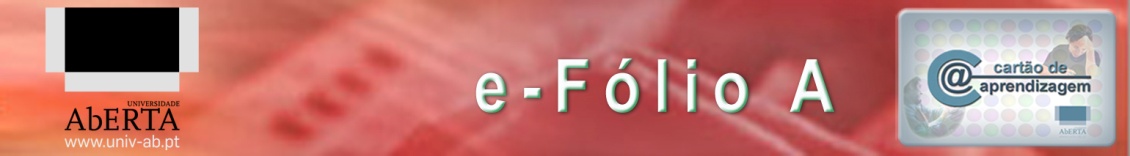 31101 – Património Industrial em Portugal Releia o artigo de Sousa Viterbo "Archeologia Industrial portuguesa. Os moinhos", in O Archeologo Português, Lisboa, Museu Ethnographico Português, S. 1, vol. 2, n.º 8-9 (Ago.-Set. 1896), pp. 193-204 acessível em
http://bibliotecas.patrimoniocultural.gov.pt/oarqueologo/OAP_S1_v2_1896/OAP_S1_v2_1896_150dpi_pdf/p193-204/p193-204.pdfProceda a uma pequena investigação e, de seguida, elabore um texto centrado no significado deste artigo para a história da arqueologia industrial.O seu E-folio deve corresponder a um texto de duas páginas + uma para as referências bibliográficas, em formato A4, com espaçamento 1 1/2, fonte Times New Roman 12 e margens de 2,5 cm que deverá ser entregue no espaço próprio até ao dia 24 de abril. Não necessita acrescentar uma capa.Para além do domínio dos conteúdos (2,5 valores) espera-se rigor terminológico e conceptual (1 valor), capacidade de síntese e de expressão escrita além de correta apresentação das referências bibliográficas (0,5 valores).NB1: Qualquer caso de plágio detectado pressupõe a liminar anulação do e-folio.NB2: Solicito-lhe que indique logo a abrir o e-folio: o seu nome, o número de estudante, a designação da unidade curricular e qual o e-folio (A, neste caso).Desejo-lhe bom trabalho!